
Produce				Meat					Fish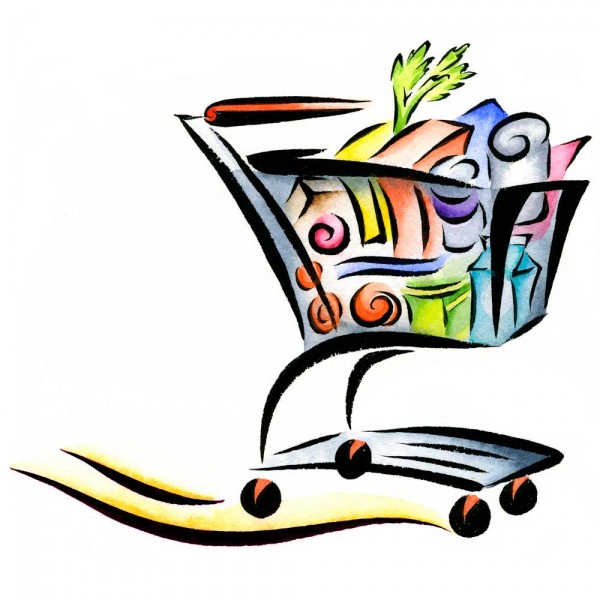 2 Lemons				4 Chicken Cutlets			1 Pound Large Shrimp10 Medium Red Onions2 Heads of Garlic8 Large White Mushrooms1 Pound of White Mushrooms1 Red Pepper3 Stalks Scallions2 Bags Salad Mix2 Cucumbers5 Roma Tomatoes1 Pound of Green BeansFresh Herbs (Optional – Your Choice of Herb for Stuffed Mushroom Recipe)Pantry Items				Dairy					Canned GoodsOlive Oil Spray				1 Kraft Fat Free Cheddar Cheese	2 Cans White Beans (Cannellini)Lemon Juice				1 Kraft Fat Free Mozzarella		2 32oz Containers of Chicken BrothRed Wine Vinegar			Athenos Fat Free Feta Cheese	 White Wine Vinegar 			Dozen EggsBalsamic Vinegar			8 oz Fat Free Plain Greek YogurtDried Thyme				Pint of 1% MilkSaltBlack Pepper Cayenne Pepper			BottledDried Parsley				Ground Mustard			1 Diet Snapple White Grape JuiceDried ChivesDried BasilDried Onion PowderDried Garlic PowderDried DillDried PaprikaZiploc Bag